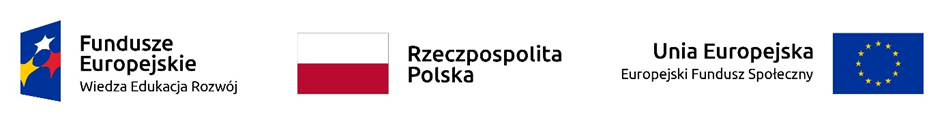 OŚWIADCZENIE UCZESTNIKA PROJEKTU(obowiązek informacyjny realizowany w związku z art. 13 i art. 14 Rozporządzenia ParlamentuEuropejskiego i Rady (UE) 2016/679)W związku z przystąpieniem do projektu pn. „Kształcenie lekarzy w Centrum Zaawansowanych Technik Operacyjnych Światowego Centrum Słuchu Instytutu Fizjologii i Patologii dla potrzeb otochirurgii, rynochirurgii, fonochirurgii, chirurgii oczodołu, chirurgii szczękowej, chirurgii podstawy czaszki” przyjmuję do wiadomości, iż:Administratorem moich danych osobowych jest minister właściwy do spraw rozwoju regionalnego pełniący funkcję Instytucji Zarządzającej dla Programu Operacyjnego Wiedza Edukacja Rozwój 2014-2020, mający siedzibę przy ul. Wspólnej 2/4, 00-926 Warszawa.Przetwarzanie moich danych osobowych jest zgodne z prawem i spełnia warunki, o których mowaart. 6 ust. 1 lit. c oraz art. 9 ust. 2 lit. g Rozporządzenia Parlamentu Europejskiego i Rady (UE)2016/679 – dane osobowe są niezbędne dla realizacji Programu Operacyjnego Wiedza EdukacjaRozwój 2014-2020 (PO WER) na podstawie:w odniesieniu do zbioru „Program Operacyjny Wiedza Edukacja Rozwój”:rozporządzenia Parlamentu Europejskiego i Rady (UE) nr 1303/2013 z dnia 17 grudnia 2013 r. ustanawiającego wspólne przepisy dotyczące Europejskiego Funduszu Rozwoju Regionalnego, Europejskiego Funduszu Społecznego, Funduszu Spójności, Europejskiego Funduszu Rolnego na rzecz Rozwoju Obszarów Wiejskich oraz Europejskiego Funduszu Morskiego i Rybackiego oraz ustanawiającego przepisy ogólne dotyczące Europejskiego Funduszu Rozwoju Regionalnego, Europejskiego Funduszu Społecznego, Funduszu Spójności i Europejskiego Funduszu Morskiego i Rybackiego oraz uchylającego rozporządzenie Rady (WE) nr 1083/2006 (Dz. Urz. UE L 347 z 20.12.2013, str.320, z późn. zm.),rozporządzenia Parlamentu Europejskiego i Rady (UE) nr 1304/2013 z dnia 17 grudnia 2013 r. w sprawie Europejskiego Funduszu Społecznego i uchylającego rozporządzenie Rady (WE) nr 1081/2006 (Dz. Urz. UE L 347 z 20.12.2013, str. 470, z późn. zm.),ustawy z dnia 11 lipca 2014 r. o zasadach realizacji programów w zakresie polityki spójnościfinansowanych w perspektywie finansowej 2014–2020 (Dz. U. z 2017 r. poz. 1460, z późn. zm.);w odniesieniu do zbioru „Centralny system teleinformatyczny wspierający realizacjęprogramów operacyjnych”:rozporządzenia Parlamentu Europejskiego i Rady (UE) nr 1303/2013 z dnia 17 grudnia 2013 r. ustanawiającego wspólne przepisy dotyczące Europejskiego Funduszu Rozwoju Regionalnego, Europejskiego Funduszu Społecznego, Funduszu Spójności, Europejskiego Funduszu Rolnego na rzecz Rozwoju Obszarów Wiejskich oraz Europejskiego Funduszu Morskiego i Rybackiego oraz ustanawiającego przepisy ogólne dotyczące Europejskiego Funduszu Rozwoju Regionalnego, Europejskiego Funduszu Społecznego, Funduszu Spójności i Europejskiego Funduszu Morskiego i Rybackiego oraz uchylającego rozporządzenie Rady (WE) nr 1083/2006,rozporządzenia Parlamentu Europejskiego i Rady (UE) nr 1304/2013 z dnia 17 grudnia 2013 r. w sprawie Europejskiego Funduszu Społecznego i uchylającego rozporządzenie Rady (WE) nr 1081/2006,ustawy z dnia 11 lipca 2014 r. o zasadach realizacji programów w zakresie polityki spójności finansowanych w perspektywie finansowej 2014–2020 (Dz. U. z 2017 r. poz. 1460, z późn. zm.),rozporządzenia wykonawczego Komisji (UE) nr 1011/2014 z dnia 22 września 2014 r. ustanawiającego szczegółowe przepisy wykonawcze do rozporządzenia Parlamentu Europejskiego i Rady (UE) nr 1303/2013 w odniesieniu do wzorów służących do przekazywania Komisji określonych informacji oraz szczegółowe przepisy dotyczące wymiany informacji między beneficjentami a instytucjami zarządzającymi, certyfikującymi, audytowymi i pośredniczącymi (Dz. Urz. UE L 286 z 30.09.2014, str. 1).Moje dane osobowe będą przetwarzane wyłącznie w celu realizacji Projektu pt. „Kształcenie lekarzy w Centrum Zaawansowanych Technik Operacyjnych Światowego Centrum Słuchu Instytutu Fizjologii i Patologii dla potrzeb otochirurgii, rynochirurgii, fonochirurgii, chirurgii oczodołu, chirurgii szczękowej, chirurgii podstawy czaszki” w szczególności potwierdzenia kwalifikowalności wydatków, udzielenia wsparcia, monitoringu, ewaluacji, kontroli, audytu i sprawozdawczości oraz działań informacyjno-promocyjnych w ramach PO WER.Moje dane osobowe zostały powierzone do przetwarzania Instytucji Pośredniczącej - Ministerstwo Zdrowia, ul. Miodowa 15, 00-952 Warszawa (nazwa i adres właściwej Instytucji Pośredniczącej),beneficjentowi realizującemu projekt – Instytut Fizjologii i Patologii Słuchu, ul. Mochnackiego 10, 02-042 Warszawa (nazwa i adres beneficjenta) oraz podmiotom, które na zlecenie beneficjenta uczestniczą w realizacji projektu - („nazwa i adres ww. podmiotów zostanie wskazana niezwłocznie po ich wyłonieniu). Moje dane osobowe mogą zostać przekazane podmiotom realizującym badania ewaluacyjne na zlecenie Instytucji Zarządzającej, Instytucji Pośredniczącej lub beneficjenta. Moje dane osobowe mogą zostać również powierzone specjalistycznym firmom, realizującym na zlecenie Instytucji Zarządzającej, Instytucji Pośredniczącej oraz beneficjenta kontrole i audyt w ramach PO WER.Podanie danych jest warunkiem koniecznym otrzymania wsparcia, a odmowa ich podania jest równoznaczna z brakiem możliwości udzielenia wsparcia w ramach projektu.W terminie 4 tygodni po zakończeniu udziału w projekcie przekażę beneficjentowi dane dotyczącemojego statusu na rynku pracy oraz informacje na temat udziału w kształceniu lub szkoleniu oraz uzyskania kwalifikacji lub nabycia kompetencji.W ciągu trzech miesięcy po zakończeniu udziału w projekcie udostępnię dane dotyczące mojegostatusu na rynku pracy.Moje dane osobowe nie będą przekazywane do państwa trzeciego lub organizacji międzynarodowej.Moje dane osobowe nie będą poddawane zautomatyzowanemu podejmowaniu decyzji.Moje dane osobowe będą przechowywane do czasu rozliczenia Programu Operacyjnego WiedzaEdukacja Rozwój 2014 -2020 oraz zakończenia archiwizowania dokumentacji.Mogę skontaktować się z Inspektorem Ochrony Danych wysyłając wiadomość na adres poczty elektronicznej: iod@miir.gov.pl lub adres poczty iod@ifps.org.pl (gdy ma to zastosowanie - należy podać dane kontaktowe inspektora ochrony danych u Beneficjenta).Mam prawo do wniesienia skargi do organu nadzorczego, którym jest Prezes Urzędu OchronyDanych Osobowych.Mam prawo dostępu do treści swoich danych i ich sprostowania, usunięcia lub ograniczeniaprzetwarzania.…………………………….				……….………………………………………………………..Data						Czytelni podpis Uczestnika Projektu